Vrásněnítrvá miliony letvznikpodsouvání litosférických desekprohnutí desek vlivem tlaku a teplotyvrásová pohoříAlpyHimaláje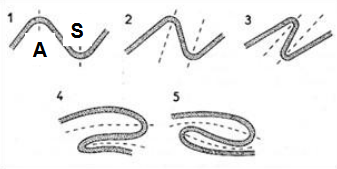 Kordillerydruhy vráspřímášikmápřekocená (střední rameno)ležatáponořenáVrásyplastické deformace vrstvyvrstvy nepraskají (vysoká teplota, tlak)Zlomykřehké poruchy, porušení vrstev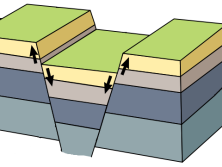 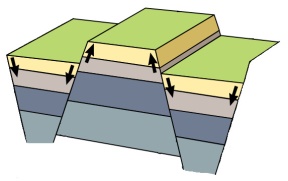 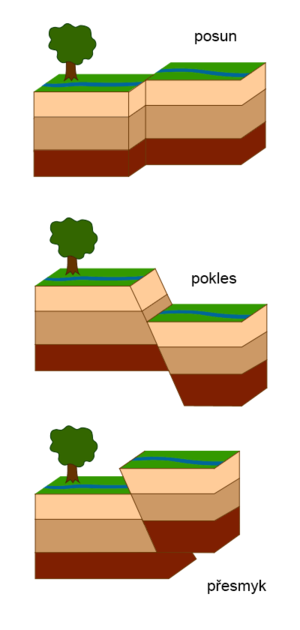 horniny v pevném stavuvznik puklin, trhlinnízká teplota, tlakvznik kerných pohoří (Krušné hory)
druhy zlomůhorizontální posunzdvih (přesmyk)poklesdva zlomyhrásťpříkopová propadlina
hlubinné zlomy -> zemětřesenípovrchové zlomy -> proudění vody na povrch – minerální vodaPraktický význam studiatěžba surovinstavba

Přeměněna hornindůvod přeměnyvelký tlakvysoká teplotachemické působení horkých vodných roztokůblízkost vystupujícího žhavého magmatuuspořádání – břidličnatostmetamorfózaregionální (tlak a teplota) – větší oblastkontaktní (teplota) – menší oblast (například působení magmatu)šoková – například dopad meteorituPřeměněné horninyfylitvznik z jílovitých usazenintmavošedý až zelený s jemnými zrnky křemene a slídypoužitíobkladystřešní krytina historických objektů (pokrývačská břidlice)svorvznik z jílovitých a písčitých usazeninjemné šupiny slídy, hrubší zrna křemene, často obsahuje granátyŠumava, Krkonoše, Krušné hory, Hrubý Jeseníkpoužitístavební kámenrulav hloubcevznikkombinací jílovitých břidlic a pískovců -> pararula (tmavá)z žuly -> ortorula (světlá)použitíštěrkobkladystavba cestmramor (krystalický vápenec)z vápenců (kalcit) nebo dolomitůpoužitídekorační předmětyobkladychodníkové dlažbyamfibolitz hornin obsahujících amfibol (čediče)černozelený, břidličnatý, někdy obsahuje granátypoužitíštěrkdekoracemigmatitysvětlé a tmavé proužkypoužitíštěrkdekorace